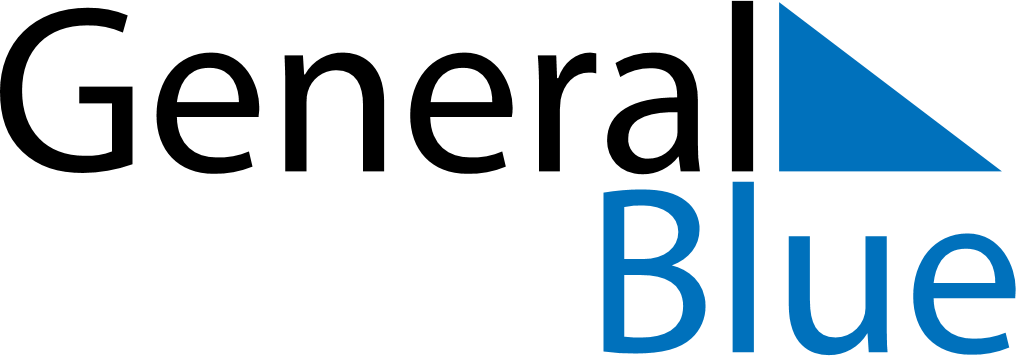 September 2025September 2025September 2025BrazilBrazilSundayMondayTuesdayWednesdayThursdayFridaySaturday12345678910111213Independence Day1415161718192021222324252627282930